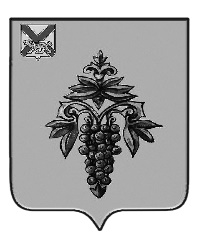 ДУМА ЧУГУЕВСКОГО МУНИЦИПАЛЬНОГО ОКРУГА проектР Е Ш Е Н И ЕО внесении изменений в решение Думы Чугуевского муниципального округа от 29 сентября 2020 года № 101-НПА «Порядок и условия возмещения расходов, связанных со служебными командировками лиц, замещающих муниципальные должности в органах местного самоуправления Чугуевского муниципального округа»Принято Думой Чугуевского муниципального округа«___» ______________ 2023 года	Статья 1. Внести в решение Думы Чугуевского муниципального округа от 29 сентября 2020 года № 101-НПА «Порядок и условия возмещения расходов, связанных со служебными командировками лиц, замещающих муниципальные должности в органах местного самоуправления Чугуевского муниципального округа» (в редакции решений от 01.03.21. № 160-НПА, 03.08.2021 № 237-НПА, 15.12.2022 № 432-НПА) (далее Порядок) следующие изменения:1) раздел 1 Порядка дополнить пунктом 1.3 следующего содержания:«1.3. Лица, замещающие муниципальные должности, направляются в служебные командировки на основании письменного решения руководителя органа местного самоуправления Чугуевского муниципального округа (далее – руководитель) на определенный срок для выполнения служебного поручения вне места работы.Срок служебной командировки определяется руководителем с учетом объема, сложности и других особенностей служебного поручения»;2) пункт 2.1 раздела 2 Порядка после слов «органа местного самоуправления» дополнить словами «Чугуевского муниципального округа»;3) пункт 2.3 раздела 2 Порядка после слов «В случае проезда, лиц замещающих муниципальные должности» дополнить словами «, на основании письменного решения руководителя», а также после слов «по возвращению из командировки» дополнить словом «руководителю»;4) раздел 2 Порядка дополнить пунктом 2.6 следующего содержания:«2.6.  Днем выезда в командировку считается дата отправления поезда, самолета, автобуса или другого транспортного средства от места работы командированного лица, замещающего муниципальную должность, а днем приезда из командировки - дата прибытия указанного транспортного средства в место работы. При отправлении транспортного средства до 24 часов включительно днем отъезда в командировку считаются текущие сутки, а с 00 часов и позднее - последующие сутки.В случае если станция, пристань или аэропорт находятся за чертой населенного пункта, учитывается время, необходимое для проезда до станции, пристани или аэропорта.Аналогично определяется день приезда лица, замещающего муниципальную должность, в место работы.Вопрос о явке лица, замещающего муниципальную должность, на работу в день выезда в командировку и в день приезда из командировки решается по договоренности с руководителем.»;5) пункт 3.1 раздела 3 Порядка дополнить абзацем следующего содержания:«Лицу, замещающему муниципальную должность,  при направлении его в командировку выдается денежный аванс на оплату расходов по проезду и найму жилого помещения и дополнительных расходов, связанных с проживанием вне места постоянного жительства (суточные).»;6) пункт 3.16 раздела 3 Порядка после слов «обязано представить» дополнить словами «руководителю»;7) по всему тексту Порядка слово «командировка» дополнить словом «служебная» в соответствующем падеже.Статья 2. 	 Настоящее решение вступает в силу со дня его официального опубликования.«__» ____________2023 года№          – НПА Глава Чугуевскогомуниципального округа                                          Р.Ю. Деменев